Актуальные вопросы безопасности населения обсудили в ЮЗАО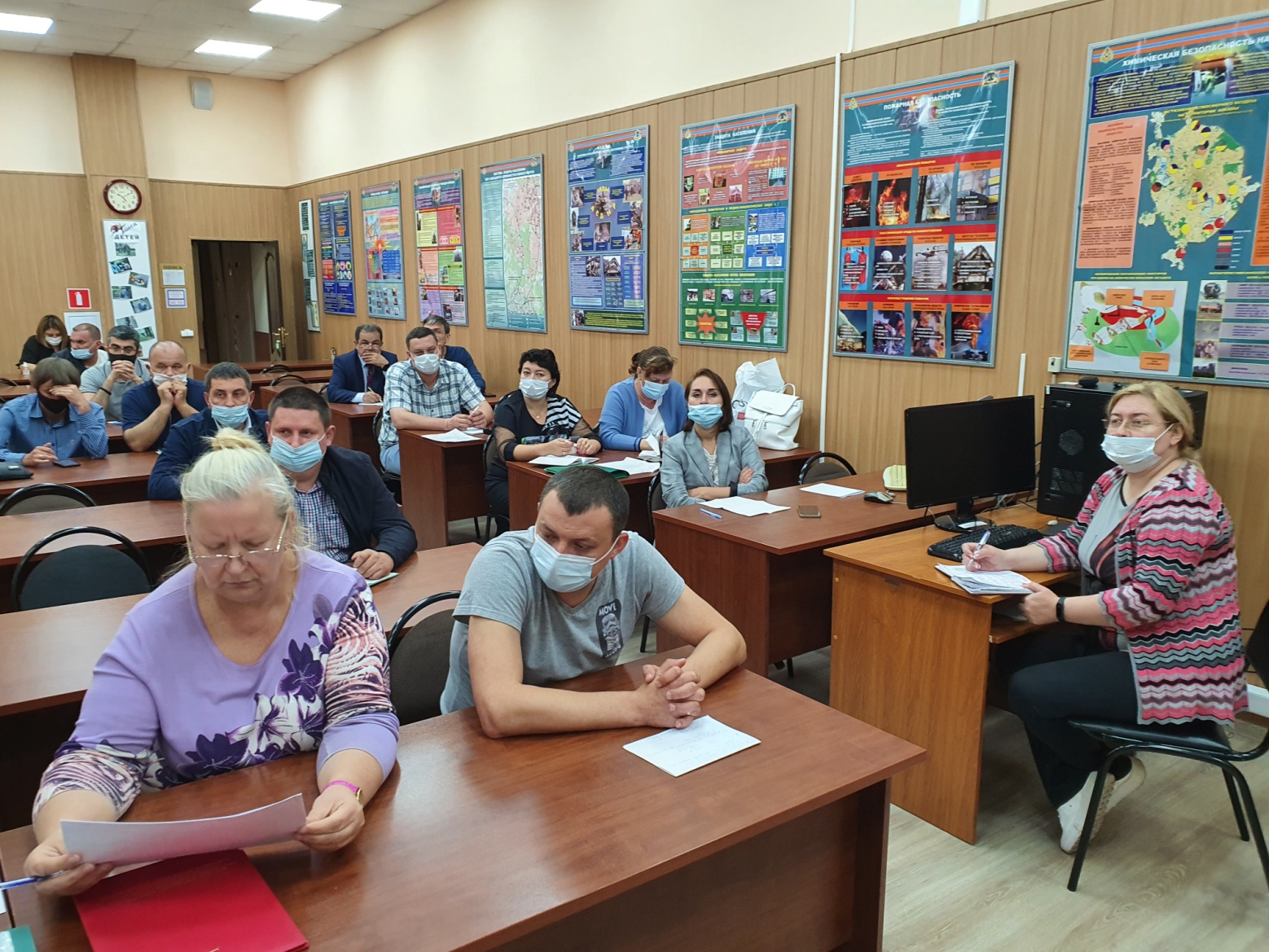 Первая в этом году, с учетом частичного снятия ограничений режима повышенной готовности, встреча специалистов гражданской обороны состоялась в Управлении по ЮЗАО Департамента по делам гражданской обороны, чрезвычайным ситуациям и пожарной безопасности (Управление).На встречу были приглашены представители органов государственной власти и организаций округа. Перед собравшимися с докладами выступили сотрудники Управления. Участники обсудили ряд накопившихся за период самоизоляции вопросов, затрагивающих безопасность населения округа.«В сложившейся эпидемиологической обстановке вероятность возникновения чрезвычайных ситуаций возрастает. Формируются новые риски для людей, связанные с появлением новых видов эпидемий и болезней. Задачи, которые приходиться решать нам не только не уменьшаются, а, наоборот, значительно расширяются. Поэтому сегодня проводимая нами совместная работа по защите населения от различных угроз и вызовов становится все более востребованная» — говорит заместитель начальника Управления Венера Юмаева.Выступая перед участниками, начальник Службы ГО и ЧС по ЮЗАО Департамента ГОЧСиПБ Александр Бизенков сообщил: «С начала открытия купального сезона 2020 года сотрудниками Управления ежедневно проводится профилактическая работа с горожанами, проводящими отдых на воде, в результате чего удалось добиться снижения числа происшествий по сравнению с прошлым годом».В завершении совещания Венера Юмаева отметила, что рассмотрение вопросов защиты населения и территории округа от чрезвычайных ситуаций в формате общего обсуждения имеет важное практическое значение. А обмен опытом позволяет эффективнее совершенствовать совместную работу в данном направлении деятельности.